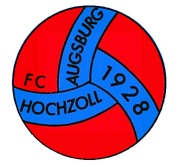 Augsburg-Hochzoll 1928 e. V.Jugendabteilung4. Juniorensitzung 2018 vom 17.07.2018ProtokollTeilnehmer:
Vorsitz:	Wolfgang SurrerProtokoll:	Stephan EislerBeginn:	19.00 Uhr
Nächster Termin:    Montag, 24.09.2018 um 19:15 UhrAnwesend:Wolfgang Surrer, Franz Mundigl, Annika Angerbauer, Julia Angerbauer, Martina Kempfle, Hannes Müllegger, Stephan Eisler, Natalie Dettenrieder, Julia Killermann, Anton Sumov; Markus Brand, Thomas Klingelhöfer, Christian Moy, Sara Oswald, Carlo Costagliolo, Denis Gubariev,
Abwesend:Annegret Mattner; Daniele DeFillippis, Steffen Ippisch, Andreas SegmüllerTOPÜberschriftInhalt1Aufarbeitung des letzten ProtokollsVerantwortlich
bis wannTrainerfotos
Werden beim Trainer-Saison-Auftakt gemacht (22.09. 17:00)
Alle Trainer
fortlaufend2VerschiedenesKooperation mit Rotes Tor Schule und HerrenbachschuleStephan E. gab einen kurzen Rückblick über die beiden Aktionen, die zusammen mit Annika und Markus B. sehr erfolgreich durchgeführt wurden.


Alle Trainer3Rückblick VatertagsturnierWolfgang Surrer:
„Turnier ist sehr gut gelaufen.
Dank an alle Beteiligten, sowie an den Förderverein.“Als Planungspunkte für 2018/19:2 Tages Turnier nächstes Jahr planen.Eventuell auch zusätzlich zum Vatertagsturnier, dass zwar Tradition hat, aber als Datum nicht wirklich für alle optimal sind.
 Entscheidung im Dezember4 Tage einplanen für das Winter-HallenturnierRückmeldung an Wolfgang soll durch Stephan erfolgen.
Alle Trainer2Neue SaisonDer neue Plan für Mannschaftsverantwortungen/-betreuung und Trainingszeiten wurde vorbesprochen und wird asap in die Gruppe verteilt durch Stephan.Ersatz für fehlende Stangen bzw Erweiterung des Bestandes  wird durch Martina erledigt.

Alle Trainer3VerschiedenesBefestigungsmaterial kleine Tore und Kleinfeldtore  Wolfgang Surrer kümmert sichKleidung mit Angabe der Grösse bei Martina bestellen per WhatsApp
Das Trainingscamp das wir in den Osterferien veranstaltet hatten, soll in den Sommerferien als Vorbereitung wiederholt werden. 
Abfrage durch Stephan, welche Trainer teilnehmen könnten.
 4. Bis 6. September / Bitte Rückmeldung 
Wolfgang hat den 04.09. schon zugesagt.
Trainingspause planenÜberdachung Waschplatz schreitet voran . . . RWS Halle ab 17.09. nutzbar
Einweisung wird durch Wolfgang organisiertSpielgruppentagung Jugend 27.07.
FCH wird durch Stephan Eisler vertretenPassleichen abgebenPassmappen bei Martina bestellenTrainingsbetrieb bei Gewitter einstellenNoch kein Foto mit den TrikotsponsorenAnregung an alle Mannschaften nach den positiven Erfahrungen der E1 in 2018 mal an einem internationalen Turnier teilzunehmen
Alle Trainer4Fortlaufende Hinweise & Informationen
(bleiben im Protokoll ohne gesonderte Ansprache)VerantwortlichBis wannAchtung Informationen zur Platznutzung: 
wenn montags das Schild Platz gesperrt am Nebenfeld steckt und man sich nicht sicher ist ob das noch aktuell, vor Nutzung oder Nichtnutzung den Platzwart kontaktieren. (PW ist auch per Whats -App erreichbar !!!)Bitte Kabinen nach Training und Spiel auskehren.
(Bei Bedarf Schuhwaschbecken ausspülen)Die neuen Freistossdummies bitte nicht am Hartplatz verwendenParken während Spieltbetrieb und Trainingsbetrieb nur vorne am Parkplatz (ausser man muss für Auswärtsspiel einladen)Benutzte Geräte und Material säubern und aufräumen.
(Feuchte Bälle nicht in Ballsäcken lassen)
das gilt für ALLE Trainer und Mannschaftsverantwortlichen
Info an Martina wegen Trainingsabsagen (im Freien) damit sie den Wirt informieren kannInfo:Notfallnummer Schiedsrichter bei Spielabsage:
Schäfer Horst 0177 / 4884 829Homepage JugendbereichBitte aktualisierte Trainer- und Mannschaftsfotos für die Homepage an Denis schicken
JugendkasseSammeln beim Spiel nicht vergessen (Spardose rumgehen lassen)

AllgemeinFür das  ASO-Heft sollten wir Beiträge und eventuell von den einzelnen Mannschaften Fotos beisteuern und bei Andrea Schmuttermair melden  gilt auch weiterhin und ist eine gute Werbung für den Verein
Webseite:
Abmeldeformulare / Anmeldeformulare sind online abrufbar.
Umgang:
Wir wollen respektvoll und höflich miteinander umgehen. 
Der höfliche Umgangston und auch die gegenseitige Rücksichtnahme wird in letzter Zeit vernachlässigt. Das sollte in einem Verein voller ehrenamtlicher so nicht gelebt werden. Aufnahme neuer Trainer / BetreuerBei Aufnahme neuer Trainer / Betreuer immer daran denken, das immer ein erweitertes Führungszeugnis anzufordern ist.Spardose wieder regelmäßig nutzenSparvereinFür die Jugend ist das Fach 18 eingerichtet.
ALLE Trainer und Mannschafts-verantwortlichen